REGULATION 4	APPENDIX 1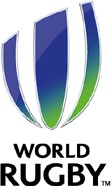 APPENDIX 1.	CLEARANCEName of Player: [Jméno a příjmení hráče/hráčky]	                      ("Player")(Surname)	(Forenames)Address of the Player: [Adresa, kde hráč/ka momentálně pobývá]Name of Union, Rugby Body or Club with which the Player is Registered currently:
[Název zahraničního klubu, u kterého je hráč/ka registrován/a]Name of Union with which Player is affiliated:[současná zahraniční unie hráče/hráčky]		 ("Current Union")Name of Union for which the Player is eligible to play in International Matches:[název unie, kterou může hráč/ka reprezentovat]Highest level at which the Player has played whilst Registered in Current Union (e.g. International/Representative (state level), Club or other Rugby playing organization (state level)):[nejvyšší úroveň, ve které hráč/ka nastoupil/a k utkání]Union within which the Player proposes to Register and play:
	Česká rugbyová unie		     ("New Union")If the Player is a Contract Player, the date on which his written agreement within his Current Union came/will come to an end (A copy of the Player’s current/most recent contract must be attached to this Clearance)..............................................................................................................................In the preceding 12 months the Contract Player has obtained the following period of rest:[	] weeks and [	] days – rest from any Match(es) and/or team training[	] weeks and [	] days – rest from any Match participation (excluding periods of injury)The date of the Contract Player’s last Match was:.............................................................................................................................(Date)	(Teams)APPENDIX 1	REGULATION 4DECLARATION OF CURRENT UNIONThe information set out above is true and correct in every respect.The Player is not currently under suspension on disciplinary grounds (which, for the avoidance of doubt, shall include any Doping Offence) for a period of more than five weeks. The New Union has agreed that any current suspension of the Player shall apply to matches played under its jurisdiction.If the Player is a Contract Player, the Player has no outstanding obligations under the terms of his written agreement with his Union, Rugby Body or Club and no further contractual obligations [before insert date].Signed by:	.............................................................................................(Signature)	(Print Name)An authorized signatory on behalf of:[vyplnit – zahraniční unie, kde teď hráč je]........................Dated:..........................(Name of Current Union)Acknowledged and agreed by:............................................................................................................................(Signature)	(Print Name)An authorized signatory on behalf of:[vyplnit – zahraniční unie, kde teď hráč je]........................Dated:..........................(Name of Current Union)Acknowledged and agreed by:.............................................................................................................................(Signature)	(Print Name)An authorized signatory on behalf of:................................................................... Dated: ..........................................................................................................................................................................[název unie, za kterou může hráč nastoupit v reprezentačním utkání](Name of Union for whom the Player is eligible to play in International Matches (if different from Current or New Union).REGULATION 4	APPENDIX 1Regardless of the signature and dating of this Clearance, this Clearance shall only become effective when:the New Union has received an original version (or a facsimile copy of the original version) of the Clearance;the Player's written agreement with his Current Union has expired or been terminated or allows for a temporary contract to be signed with another Union; andthe Player's Registration within his Current Union has been cancelled.Capitalized terms used in this Clearance shall have the meaning given to them in the World Rugby Regulations Relating to the Game (as amended from time to time).